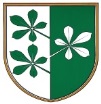 OBČINA KIDRIČEVOObčinski svetKopališka ul. 142325 Kidričevo								Predlog sklepa Na podlagi drugega odstavka 44. člena Zakona o gozdovih (Uradni list RS, št. 30/93, 13/98-odl. US, 56/99 – ZON, 67/02, 110/02 – ZGO-1, 115/06, 110/07, 8/10 – ZSKZ-B, 106/10, 63/13, 101/13 – ZDavNepr, 17/14, 22/14-odl. US, 24/15, 9/16 – ZGGLRS in 77/16) in 15. člena Statuta Občine Kidričevo (Uradno glasilo slovenskih občin, št. 62/16 in 16/18) je Občinski svet Občine Kidričevo, na svoji … redni seji, dne …, sprejelS  K  L  E  PObčinski svet občine Kidričevo sprejme Odlok o spremembi in dopolnitvi Odloka o razglasitvi gozdov s posebnim namenom v Občini KidričevoOdlok je priloga in sestavni del tega sklepa. Štev. 007-7/2018Dne  								Anton Leskovar;								župan								Občine Kidričevo 